A Chapada da Diamantina, seguramente, é um dos lugares mais bonitos do Brasil, não exagerando, do mundo. Muita gente que vive do turismo, afirma que se a Chapada estivesse localizada na Europa ou nos EUA, poderia ser um dos lugares mais concorridos. Provavelmente, por se localizar no interior da Bahia, cujos acessos rodo-aeroviários não são muito convidativos para o turismo, é que torna a Chapada da Diamantina um lugar pouco visitado e para nós que vivemos mais ao sul do país, não ouvimos com freqüência comentários a respeito deste santuário ecológico.Localizada na região central da Bahia, com uma área de 38 mil km², população de aproximadamente 380 mil habitantes, de relevo montanhoso com picos de 400 a 2 mil metros, com uma diversidade grande na flora e fauna e um clima diferenciado por se tratar do nordeste, temperaturas entre média máx. 23ºC e média mín. 19ºC.Assim meus amigos, por todos estes encantos e pelo inusitado, nestas idas e vindas de encontros com amigos motociclistas, num almoço no Bacalhau que Chora em Poços de Caldas, falou-se em breve comentário, sobre a Chapada. Naturalmente, bastaram alguns olhares cruzados para que se deflagrasse mais um projeto de viagem rumo a este paraíso.OrganizaçãoFormaremos inicialmente dois grupos. Um saindo de Ribeirão Preto e outro de São Paulo num total de 11 motociclistas, tendo como ponto de encontro Belo Horizonte. Eis o roteiro:1º. Dia: Pernoite em BH2º. Dia: Pernoite em Vitória da Conquista3º. Dia: Chegada a Lençóis. Ficamos mais 2 dias inteiros.6º. Dia: Ilhéus. Ficamos mais 2 dias.9º. Dia: BH10º. Dia: RetornoOs valores dos custos acima, compreendem a seguinte estimativa de gastos: Alimentação: com almoço e jantar e refrigerante/água de bebidas, comendo leve e pouco.Hospedagem: Em apartamentos duplos, hotel ou pousada de categoria semelhante ao Ibis.Combustivel: Ao preço de R$ 3,00 o litro da gasolina, com rendimento de 17 Km/l a uma velocidade média de 100 km/h.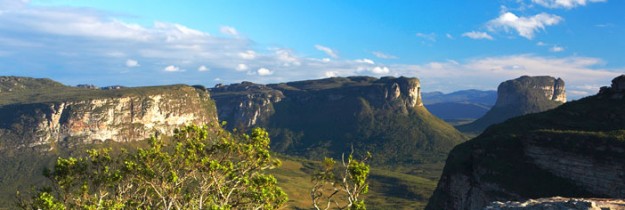 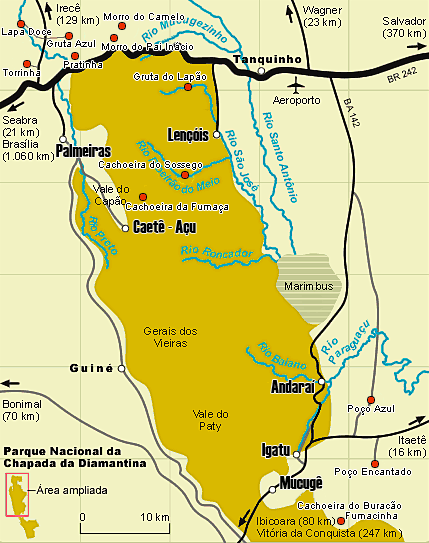 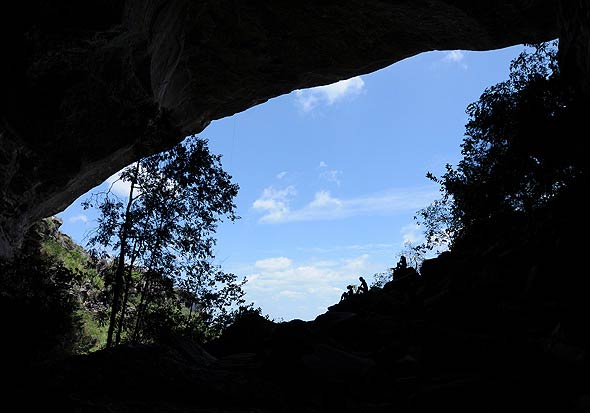 Gruta do Lapão - Foto: Alexandre Cappi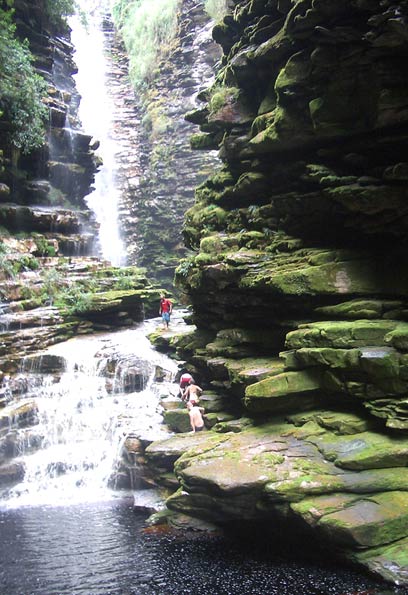 Cachoeira do Mixila - Foto: Açony Junior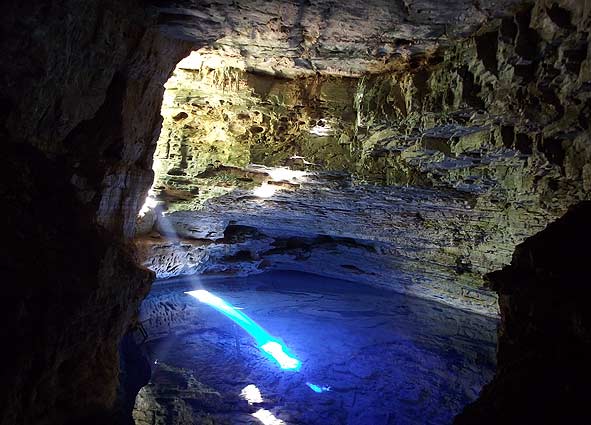 Poço Encantado – Foto de Branco Pires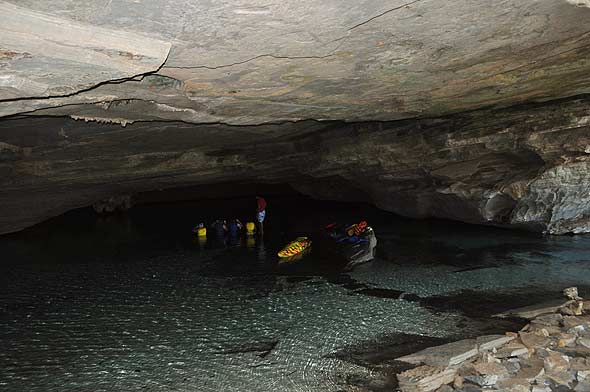 Gruta da Pratinha – Foto de Branco Pires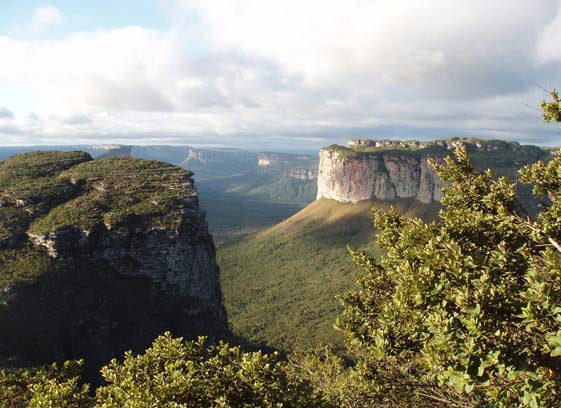 Vista do Pai Inácio – Foto de Branco Pires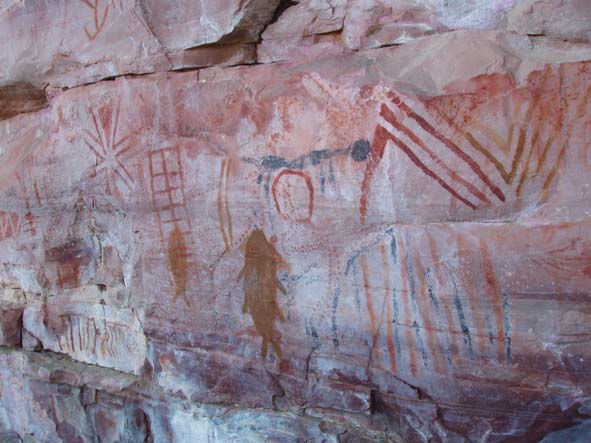 ROTEIRO - Partindo de Ribeirão e voltando por IlhéusROTEIRO - Partindo de Ribeirão e voltando por IlhéusROTEIRO - Partindo de Ribeirão e voltando por IlhéusROTEIRO - Partindo de Ribeirão e voltando por IlhéusROTEIRO - Partindo de Ribeirão e voltando por IlhéusROTEIRO - Partindo de Ribeirão e voltando por IlhéusROTEIRO - Partindo de Ribeirão e voltando por IlhéusROTEIRO - Partindo de Ribeirão e voltando por IlhéusorigemRIB PRETOBHVIT. CONQLENÇÓISILHÉUSIPATINGAdestinoBHVIT. CONQLENÇÓISILHÉUSIPATINGARIB PRETOpop. destino (mil)350031011185242distância (km)512840420538865730saída origem1236911saída destino236910distância total51213521772231031753905TOTAISNº parada abast34224318tempo / abast.(H)0,330,330,330,330,330,331,98tempo almoço (H)0,660,660,660,660,660,663,96tempo viagem (H)5,128,404,675,388,657,3039,52tempo (H) total6,7710,385,996,7010,638,9549,42$ combustivel90,35148,2474,1294,94152,65128,82689,12$ pedágio 0,00$ hospedagem100,0040,00200,00200,0050,000,00590,00$ alimentação70,0050,00240,00240,0060,0025,00685,00$ total260,35238,24514,12534,94262,65153,821964,12PREÇO COMB. R$ 3,00 